ANEXO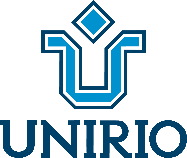 UNIVERSIDADE FEDERAL DO ESTADO DO RIO DE JANEIROREQUERIMENTO PARA TRANCAMENTO DE MATRÍCULA NOS TERMOS DA RESOLUÇÃO SCS Nº 5.770 DE 2023UNIVERSIDADE FEDERAL DO ESTADO DO RIO DE JANEIROREQUERIMENTO PARA TRANCAMENTO DE MATRÍCULA NOS TERMOS DA RESOLUÇÃO SCS Nº 5.770 DE 2023NOMEMATRÍCULADISCIPLINASCÓDIGOSASSINATURA